PREDLOGI Kje je miš?Slike pridobljene iz http://www.myenglishlanguage.com/english-grammar/prepositions/ Vstavite pravilen predlog: med, pred, pod, v, z, iz, ob, na.Pridobljeno iz http://www.uciteljska.net/kvizi/HotPot/Predlogi/kje1.htm in http://uciteljska.net/kvizi/HotPot/Predlogi/kje.htm Povej, kje je kaj na sliki …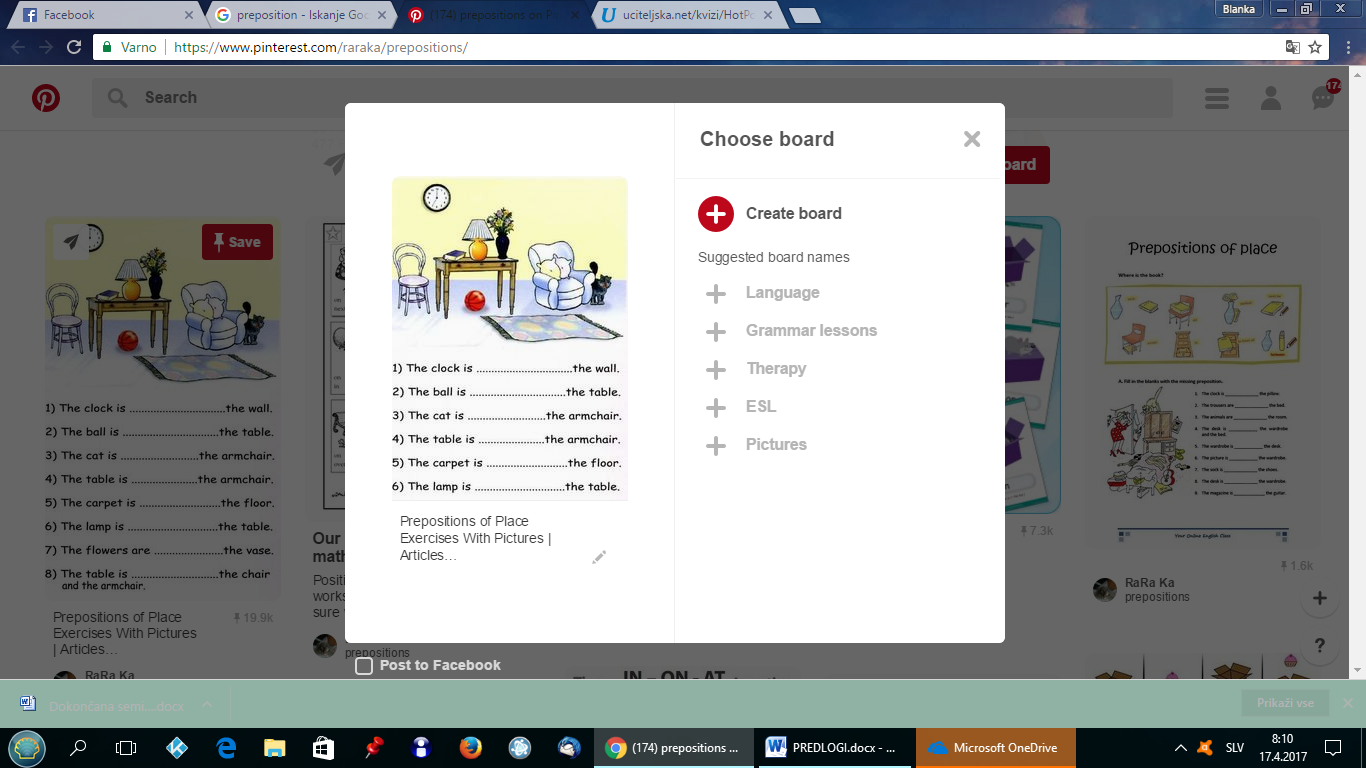 Opiši, kje je kaj v tvoji otroški sobi. __________________________________________________________________________________________________________________________________________________________________________________________________________________________________________________________________________________________________________________________________________________________________________________________________________________________________________________________________________________________________________________________________________________________________________________________________________________________________________________________________________________________________________________________________________________________________________________________________________________________________________________________________________________Vstavi s ali z!__ Simono                  
__ Klaro
__ Žigom
__ Andrejo
__ Tanjo
__ Petrom
__ Francijem __ Zoranom
__ Janezom
__ Branko* Ta suhi škafec pušča.   (pred temi soglasniki je s!)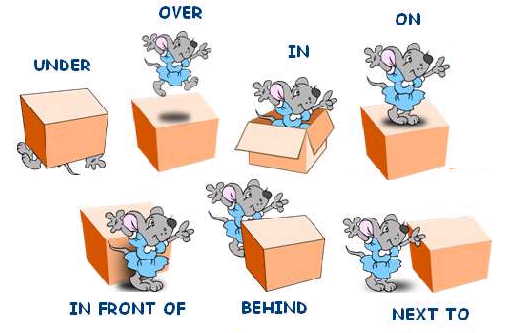 _nad____ škatlo______ škatlo______ škatli______ škatli______ škatlo______ škatlo______ škatliprednadvnapodobza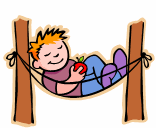 Mreža je napeta ______ debli.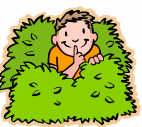 Tine se skriva ______ grmovju.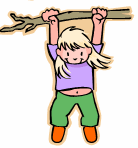 Mojca visi dol ______ veje. 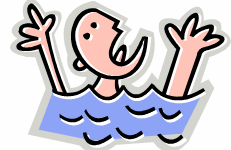 Jure hoče ven ______ vode.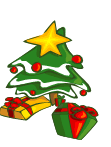 Darila so ______ jelko. 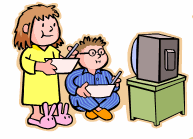 Sestra in brat sedita ______ televizorjem.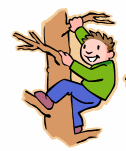 Marko pleza ______ drevo.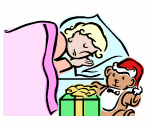 Igrače so ______ postelji.